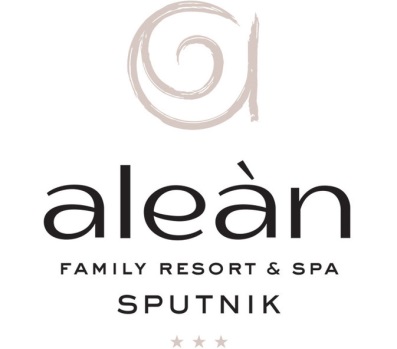 Директору Филиала  ООО «Арбат Отель Менеджмент» в г. СочиАсланян Светлане Анатольевне                      от Ф.И.О _________________________ЗаявлениеЯ, ______________________________________(Ф.И.О.), паспорт   серии_____ №__________________, выдан____________________________________________________ дата выдачи  _____________ , приобрел путевку в период с ___________ по _____________ , категория номера ________________________.Прошу произвести возврат денежных средств за период с _________________ по _____________________     в размере  _______________ ( _________________________________________________________)  рублей, оплаченных по счету  ________ от _______________ , в связи с _______________________(указать причину).ФИО  ИНН банкар/сНаименование банка:к/сБИКлицевой счет ( указать в случае возврата на карту)Дата                                                        ПодписьПечать                                                                                              Исполнитель      _________________